ПЛАН ЗАСТРОЙКИпо компетенции «Эксплуатация судов водного транспорта»Регионального этапа чемпионата2024 г.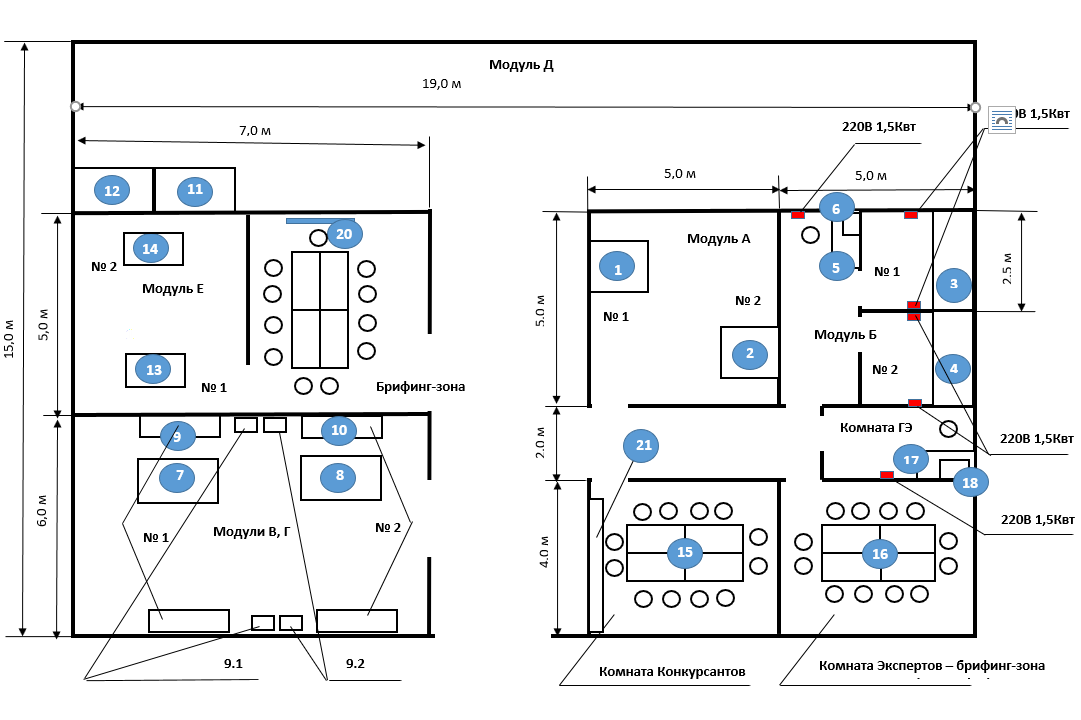 Условные обозначения:1, 2 - стол прокладочный3, 4 - ходовой мостик навигационного тренажера5 - стол Технического эксперта6 - инструкторский компьютер навигационного тренажера с монитором, мышью и печатно-копировальное устройство7, 8 - судовой дизельный двигатель9, 10, 13, 14 - слесарный стол с тисами 9.1 - контейнер для чистой ветоши9.2 - контейнер для грязной ветоши 11, 12 - стол15, 16, 19 - 4 стола17 - стол Главного эксперта18 - компьютер с монитором, мышью и печатно-копировальное устройство20 – плазменная панель21 - шкафчик для переодевания      - стул      - розетка электрическаяПлан застройки может иметь иную планировку, утвержденную главным экспертом площадки.Комната участников, комната экспертов, главного эксперта могут находиться в другом помещении, за пределами конкурсной площадки в шаговой доступности. Зона работы главного эксперта может размещаться как в отдельном помещении, так и в комнате экспертов.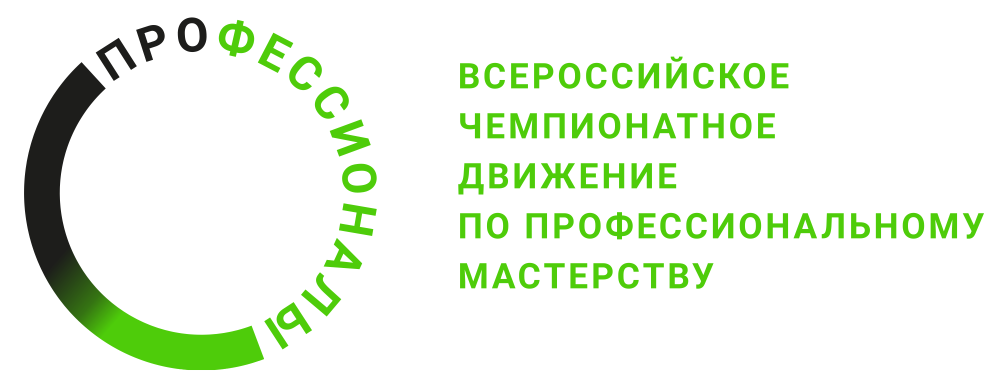 